Heart Take PartChallengingClasses are for adults who would benefit from exercises to improve heart and lung function, while enjoying the activities in a group setting.The class consists of a gentle warm up, followed by standing and seated exercises which aim to increase your heart rate and improve movement and general fitness.Stretches and flexibility exercises are used to cool down.This class can help with weight management, strength, endurance, flexibility and improve mental health and overall wellbeing.Start Staying StrongIntermediateExercises are conducted using light weights and are appropriate for people wanting to increase general strength, making every day activities easier.The class consists of a gentle warm up followed by strength training with or without weights.  Activities to assist with balance are incorporated into this session.  Stretches and flexibility exercises are used to cool down.This class offers light resistance training for the upper and lower body. People with arthritis, osteoporosis, diabetes, COPD, and cardiac problems may benefit from this class.Bones Better BestEasyThis session combines both strength and cardiovascular exercises to improve bone and heart health, and assist with normal everyday activities.The class consists of a gentle warm up, followed by some seated cardio exercises to gently increase your heart rate. The strength component combines both seated and standing exercises with or without weights.Stretches and flexibility exercises are used to cool down.This class can also assist with weight management, strength, endurance, flexibility, improve mental health and overall wellbeing.Exercises ClassesAvailable At Frances Hewett Community CentreMonday – Friday For class times, please contact Reception on 555 18450 / 555 18351Exercise ClassAvailable at ColeraineMonday 10:30 amCost:  $5 per personFor all new participants:You will be required to complete a registration form prior to commencing the group. These can be accessed through Reception on 555 18450/ 555 18351Programs provided by :Primary and Preventive Health Division   of Western District Health ServiceGet fitter, feel better andhave some fun.Newcomers welcome.Bring a friend.Wear comfortableclothing and shoes.Bring a water bottle.For more information contact the Frances HewettCommunity Centre2 Roberts Street, HamiltonPhone:  555 18450Coleraine campus:555 32000Pilleau Street, Allied Health Centre         Coleraine HospitalPhysical Activity Program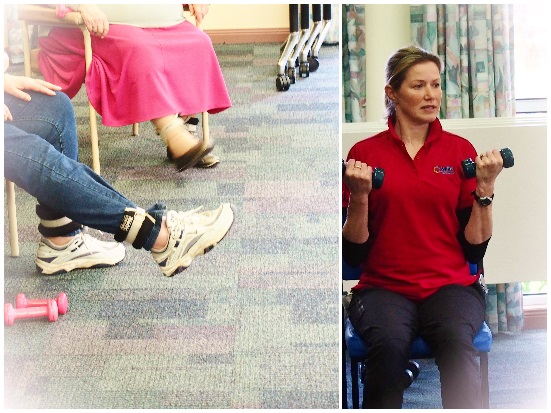 www.wdhs.net